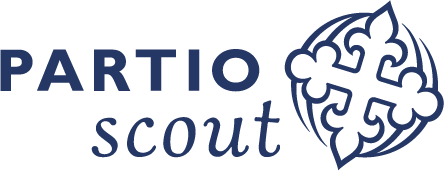 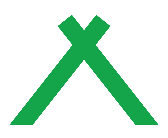 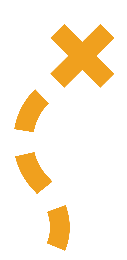 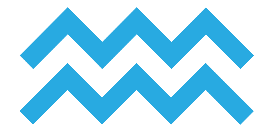 Involvera VÅRDNADSHAVARE! Beskrivning på uppgifter som vårdnadshavare kan hjälpa till medVad kan du hjälpa till med?Fyll i förfrågan här: Länk till er elektroniska förfråganHjälpledare på scoutmöteAtt vara hjälpledare på ett scoutmöte innebär att du hjälper ledaren/ledarna att genomföra scoutmötet. Till hjälpledarens uppgifter hör att se till att barnen följer med i programmet, hjälpa till att hitta rockar, skor etc. och övervaka utelekar och aktiviteter. Som hjälpledare har du inget planeringsansvar, bara du dyker upp 15 minuter före mötet börjar ger ledaren dig en snabb genomgång om vad som planerats för dagens möte.Tider då man kan ställa upp:Sätt in tiderna ni vill ha hjälp här!Bidra med expertis på ett scoutmöteHar du någon specialkunskap du kunde dela med dig? Vi har gärna "gäster" på våra scoutmöten som kan ge en djupare inblick i ett specifikt ämne som t.ex. första hjälp, mediafostran, matlagning, kappsegling - vad som helst!Hjälpskeppare på kvällsseglatserSom hjälpskeppare hjälper du skepparen att utbilda scouterna ombord. Då t.ex. skepparen står vid rodret är det bra att ha en hjälpskeppare som kan visa hur man sätter ut fendare, hissar segel etc.Tider då man kan ställa upp:Sätt in tiderna ni vill ha hjälp här!Hjälpledare på förläggningPå en förläggning åker scouter ut till en stuga och har program både inom- och utomhus. Som hjälpledare hjälper du ledarna i att förverkliga programmet, övervakar du aktiviteter eller fungerar som kontrollant på patrullrådd (en tävling där patruller orienterar en bana med olika kontroller). Att ställa upp som hjälpledare kräver ingen planering på förhand, det är bara att anmäla intresse och dyka upp!Tider då man kan ställa upp:Skriv in när ni har evenemang ni behöver hjälp på här!Matlag på förläggningPå förläggning behövs ett matteam bestående av 2–3 personer. Matteamtes uppgift är att laga mat (morgonmål, lunch, mellanmål, middag och kvällsmål). Du behöver inte vara expert, huvudsaken är att man känner sig bekväm med att stå i köket. I matteamet kan man delta en del av en dag, en hel dag eller hela veckoslutet - helt enligt möjlighet! Du behöver inte ta något planeringsansvar, det fixar vi!Tider då man kan ställa upp:Skriv in när ni har evenemang ni behöver hjälp på här!Låna släpvagn eller paketbilSläpvagn eller paketbil kan behövas då vi ska transportera material till förläggningar, läger etc. Om du har möjlighet att låna tar vi gärna emot info, så att vi kan ta kontakt när det behövs!KonsultarbeteHar du expertis inom båtvård eller stugfix? Eller kanske inom ekonomiska eller administrativa frågor? Våra kårlokaler behöver med jämna mellanrum målas och repareras. Är detta något du tycker om samlar vi gärna ihop ett gäng och ordnar ett talko. Kårens båtar sköts i huvudsak av en ansvarig båtsfogde med ett båtteam. Dessa tar gärna emot råd och hjälp för att hålla båtarna i skick. Du kan exempelvis komma på talko eller sjösättning för att dela med dig av det du kan om båtar och båtvård.